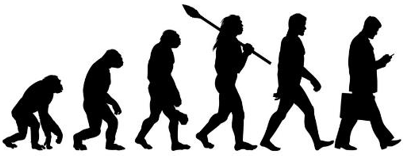 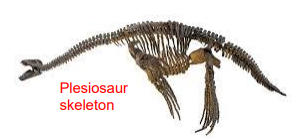 VocabularyVocabularyVariationNatural difference between living things in a species.GenesGenes that are passed on to you determine many of your traits, such as your hair colour and skin colour.Advantageous Advantageous means involving or creating favourable circumstances that increase the chances of success or effectiveness.EvolutionThe process by which living things gradually change over time.SpeciesA group of organisms that have common characteristics and can breed.Natural selectionThe process where organisms that are most suited to their environment are more likely to reproduce and pass on these adaptations to the next generation.InheritanceThe process of passing on characteristics, such as eye colour, from parents to their offspring.